 國立嘉義大學生物機電學系專題演講活動花絮 國立嘉義大學生物機電學系專題演講活動花絮 國立嘉義大學生物機電學系專題演講活動花絮演講時地111年03月28日  工程館二樓206教室111年03月28日  工程館二樓206教室演講者/題目台南應用科技大學黃宗成校長/職涯規劃與發展台南應用科技大學黃宗成校長/職涯規劃與發展活動花絮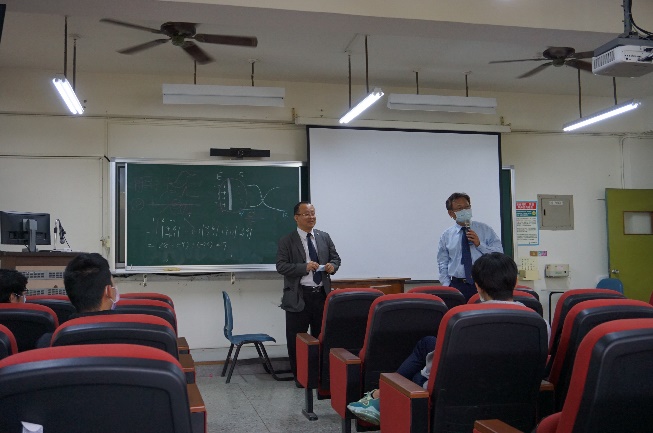 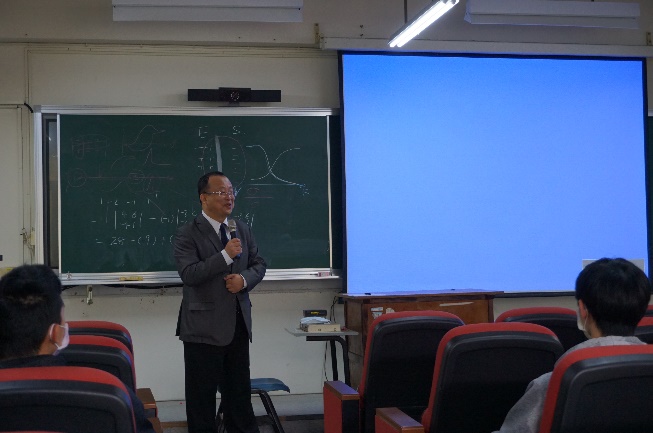 活動花絮介紹演講者黃宗成校長演講活動花絮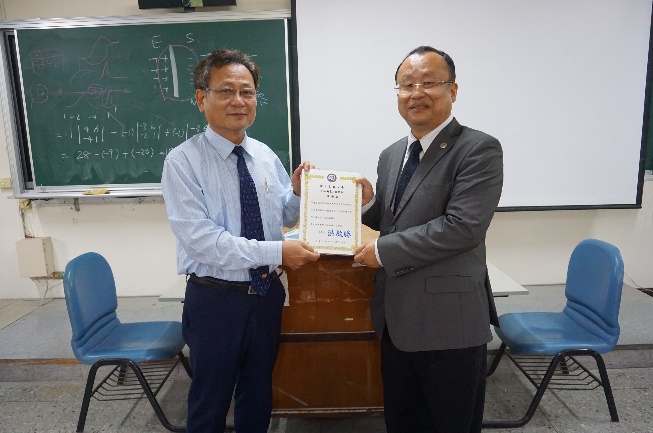 活動花絮頒發感謝狀頒發感謝狀